Publicado en España el 29/12/2022 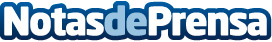 41Caijing, la plataforma de servicios de marketing en el extranjero, anunció el lanzamiento de los servicios de distribución de comunicados de prensa en España41Caijing, la plataforma de servicios de marketing en el extranjero, anunció el lanzamiento de los servicios de distribución de comunicados de prensa en EspañaDatos de contacto:Blakcoso Lee9953569189Nota de prensa publicada en: https://www.notasdeprensa.es/41caijing-la-plataforma-de-servicios-de Categorias: Internacional Marketing Recursos humanos Actualidad Empresarial http://www.notasdeprensa.es